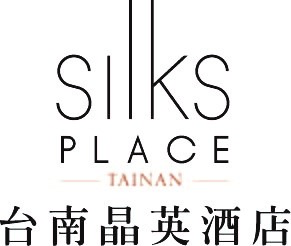 工程部技術員招募職務名稱  工程部技術員需求人數  1~3人職務說明  1.飯店內設施和設備修繕，維護設備運作正常。 2.具飯店維修相關工作經驗及相關證照尤佳。3.其他主管交辦事項。工作待遇 月薪 27,000~32,000元    上班地點 台南市中西區和意路一號 上班時段  日班：08:00~17:00            晚班：15:30~24:00           大夜班：24:00~08:30休假制度 排休工作條件 1. 須配合輪班2. 相關證照：室內配線、冷凍空調裝修、家具木工等應徵方式履歷E-mail：jacky.chang@silksplace-tainan.com.tw ann.lee@silksplace-tainan.com.tw